Приложение 1к приказу Министра образования и науки Республики Казахстанот «24» марта 2016 года№ 210Приложение 1 к приказу Министра образования и науки Республики Казахстан«Об утверждении стандартовгосударственных услуг в сфере семьи и детей»от «13» апреля 2015 года № 198Стандарт государственной услуги«Назначение выплаты денежных средств на содержание ребенка (детей), переданного патронатным воспитателям»Общие положенияГосударственная услуга «Назначение выплаты денежных средств на содержание ребенка (детей), переданного патронатным воспитателям» (далее –государственная услуга).Стандарт государственной услуги разработан Министерством образования и науки Республики Казахстан (далее – Министерство).Государственная услуга оказывается местными исполнительными органами городов Астаны и Алматы, районов и городов областного значения, веб-портал «электронного правительства»(далее – услугодатель).	Прием заявления и выдача результата оказания государственной услуги осуществляются через:	1) канцелярию услугодателя:2) веб-портал «электронного правительства» www.egov.kz (далее -портал).Порядок оказания государственной услуги4. Сроки оказания государственной услуги:с момента сдачи документовуслугодателюи при обращении на портал– пять рабочих дней;максимально допустимое время ожидания для сдачи документову услугодателя–20 минут;максимально допустимое время обслуживанияу услугодателя– 30 минут.5. Форма оказания государственной услуги – электронная (частично автоматизированная) и (или) бумажная.	6. Результат оказания государственной услуги –решение о назначении денежных средств, выделяемых патронатным воспитателям на содержание ребенка (детей) по форме согласно приложению 1 к настоящему стандарту государственной услуги.Форма предоставления результата оказания государственной услуги –электронная и (или)бумажная.В случае обращения услугополучателя за результатом оказания государственной услуги на бумажном носителе результат оказания государственной услуги оформляется в электронной форме, распечатывается, заверяется печатью и подписью уполномоченного лица услугодателя.На портале результат оказания государственной услуги направляется и хранится в «личном кабинете» услугополучателя в форме электронного документа, подписанного электронной цифровой подписью (далее – ЭЦП) уполномоченного лица услугодателя.	7. Государственная услуга оказывается физическим лицам (далее–услугополучатель) бесплатно.	8. График работы:	1) услугодателя: с понедельника по пятницу включительно, с 9.00 до 18.30 часов, с перерывом на обед с 13.00 часов до 14.30 часов, кроме выходных и праздничных дней, согласно трудовому законодательству Республики Казахстан.Прием заявления и выдача результата оказания государственной услуги осуществляется с 9.00 часов до 17.30 часов с перерывом на обед с 13.00 часов до 14.30 часов. Государственная услуга оказывается в порядке очереди, без предварительной записи и ускоренного обслуживания.2) портала: круглосуточно, за исключением технических перерывов в связи с проведением ремонтных работ (при обращении услугополучателя после окончания рабочего времени, в выходные и праздничные дни согласно трудовому законодательству Республики Казахстан, прием заявления и выдача результата оказания государственной услуги осуществляется следующим рабочим днем).	9. Перечень документов, необходимых для оказания государственной услуги при обращении услугополучателя:заявлениепо форме согласно приложению 2 к настоящему стандарту государственной услуги;копия документа, удостоверяющего личность услугополучателя;справка об обучении ребенка (детей) в организации образования;копия договора о передаче ребенка (детей) на патронатное воспитание.Документы представляются в подлинниках для сверки, после чего подлинники возвращаются услугополучателю. 	При приеме документов через услугодателяуслугополучателю выдается расписка о приеме соответствующих документов с указанием:номера и даты приема запроса;вида запрашиваемой государственной услуги;количества и название приложенных документов;даты (времени) и места выдачи документов;	5) фамилии, имени, отчество (при его наличии) услугодателя, принявшего заявление на оформление документов;	6) фамилии, имени, отчество (при его наличии) услугополучателя и его контактные телефоны.на портал:запрос в форме электронного документа, удостоверенный ЭЦПуслугополучателя;	2) электронная копия справки об обучении ребенка (детей) в организации образования;	3) запрос в форме электронного документа (с указанием номера, даты и наименование органа заключившего договор), удостоверенный ЭЦПуслугополучателя.На портале прием электронного запроса осуществляется в «личном кабинете» услугополучателя.Сведения о документах, удостоверяющих личность, справки о наличии либо отсутствии сведений по учетам Комитета по правовой статистике и специальным учетам Генеральной прокуратуры Республики Казахстан о совершении лицом преступления, а также супруга(-и), услугодатель получает из соответствующих государственных информационных систем через шлюз «электронного правительства».Услугополучатель дает согласие услугодателю на использование сведений, составляющих охраняемую законом тайну, содержащихся в информационных системах, при оказании государственных услуг, если иное не предусмотрено законами Республики Казахстан.В случае обращения через портал услугополучателю в «личный кабинет» направляется статус о принятии запроса на государственную услугу, а также уведомление с указанием даты и времени получения результата государственной услуги.Порядок обжалования решений, действий (бездействия) местных исполнительных органов областей, города республиканского значения, столицы, районов, городов областного значения, а также услугодателей и (или) их должностных лиц по вопросам оказания государственных услуг	10. Обжалование решений, действий (бездействия) услугодателя и (или) его должностных лиц по вопросам оказания государственных услуг: жалоба подается на имя руководителя услугодателя либо руководителя соответствующего местного исполнительного органа областей, города республиканского значения, столицы (далее – акимат) по адресам, указанным в пункте 12 настоящего стандарта государственной услуги.Жалоба подается в письменной форме по почте либо нарочно через канцелярию услугодателя или акимата. В жалобе физического лица указывается его фамилия, имя, отчество (при его наличии), почтовый адрес, контактный телефон.Подтверждением принятия жалобы является ее регистрация (штамп, входящий номер и дата) в канцелярии услугодателя или акимата с указанием фамилии и инициалов лица, принявшего жалобу, срока и места получения ответа на поданную жалобу. При обращении через портал информацию о порядке обжалования можно получить по телефону Единого контакт-центра по вопросам оказания государственных услуг «1414». При отправке жалобы через портал услугополучателю из «личного кабинета» доступна информация об обращении, которая обновляется в ходе обработки обращения услугодателем (отметки о доставке, регистрации, исполнении, ответ о рассмотрении или отказе в рассмотрении).Жалоба услугополучателя, поступившая в адрес услугодателя подлежит рассмотрению в течение пяти рабочих дней со дня ее регистрации. Мотивированный ответ о результатах рассмотрения жалобы направляется услогополучателю по почте либо выдается нарочно в канцелярии услугодателя.В случае несогласия с результатами оказанной государственной услуги услугополучатель может обратиться с жалобой в уполномоченный орган по оценке и контролю за качеством оказания государственных услуг.Жалоба услугополучателя, поступившая в адрес уполномоченного органа по оценке и контролю за качеством оказания государственных услуг, подлежит рассмотрению в течение пятнадцати рабочих дней со дня ее регистрации.Также информацию о порядке обжалования действий (бездействия) услугодателя и (или) его должностных лиц можно получить по телефону Единого контакт-центра по вопросам оказания государственных услуг «1414».	11. В случаях несогласия с результатами оказанной государственной услуги услугополучатель имеет право обратиться в суд в установленном законодательством Республики Казахстан порядке.Иные требования с учетом особенностей оказания государственной услуги	13. Адреса мест оказания государственной услуги размещены на интернет-ресурсеМинистерства www.edu.gov.kz.	14. Услугополучатель имеет возможность получения информации о порядке и статусе оказания государственной услуги в режиме удаленного доступа посредством «личного кабинета» портала, а также Единого контакт-центра по вопросам оказания государственных услуг «1414».	15. Контактные телефоны справочных служб услугодателя по вопросам оказания государственной услуги размещены на интернет-ресурсах Министерства www.edu.gov.kz, услугодателяwww.bala-kkk.kz. Единый контакт-центр по вопросам оказания государственных услуг «1414».										Приложение 1к стандарту государственной услуги «Назначение выплаты денежных средств на содержание ребенка (детей), переданного патронатным воспитателямФормаФорма выходного документа, выданная в бумажном виде местными исполнительными органами городов Астаны и Алматы, районов и городов областного значения, веб-портал «электронного правительства»Решениео назначении денежных средств, выделяемыхпатронатным воспитателям на содержание ребенка (детей)№ ___                                                                               от «___» ____ 20___ года____________________________________________________________________       (наименование органа)№ дела _______Гражданин (ка) ______________________________________________________(фамилия, имя, отчество (при его наличии))Дата обращения ______________________________________________________Свидетельство о рождении ребенка (запись акта о рождении)№ _____________ Дата выдачи _____________________________наименованиеоргана, выдавшего свидетельство о рождении ребенка (запись акта о рождении)___________________________________________________________Ф.И.О. (при его наличии) ребенка _______________________________________Дата рождения ребенка _______________________________________________Договор о передаче ребенка на патронатное воспитание________________________________________________________________________________________Дата заключения _______ 20 __ годаНазначенная сумма денежных средств с ______ 20 __ года по _______ 20 __ годав сумме ___________________________________________ тенге(прописью)Назначенная сумма денежных средств в связи с изменением месячного расчетного показателя:Ф.И.О.(при его наличии) ребенка____________________________________________________________________денежные средства с ___________________ по____________________________в сумме ____________________________________________________ тенге                                                                             (прописью)Отказано в назначении денежных средств по причине:_________________________________________________________________Выплата денежных средств прекращена по причине:_________________________________________________________________Место печатиРуководитель местного исполнительного органа городов Астаны и Алматы, районов и городов областного значения			_______________________(подпись)    (фамилия)Форма выходного документа, выданная в электронном виде местными исполнительными органами городов Астаны и Алматы, районов и городов областного значения, веб-портал «электронного правительства»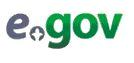 Решениео назначении денежных средств, выделяемыхпатронатным воспитателям на содержание ребенка (детей)№ ___                                                                               от «___» ____ 20___ года____________________________________________________________________       (наименование органа)№ дела _______Гражданин (ка) ______________________________________________________(фамилия, имя, отчество (при его наличии))Дата обращения ______________________________________________________Свидетельство о рождении ребенка (запись акта о рождении)№ _____________ Дата выдачи _____________________________наименованиеоргана, выдавшего свидетельство о рождении ребенка (запись акта о рождении)___________________________________________________________Ф.И.О. (при его наличии) ребенка _______________________________________Дата рождения ребенка _______________________________________________Договор о передаче ребенка на патронатное воспитание________________________________________________________________________________________Дата заключения _______ 20 __ годаНазначенная сумма денежных средств с ______ 20 __ года по _______ 20 __ годав сумме ___________________________________________ тенге(прописью)Назначенная сумма денежных средств в связи с изменением месячного расчетного показателя:Ф.И.О.(при его наличии) ребенка____________________________________________________________________денежные средства с ___________________ по____________________________в сумме ____________________________________________________ тенге                                                                             (прописью)Отказано в назначении денежных средств по причине:_________________________________________________________________Выплата денежных средств прекращена по причине:_________________________________________________________________Место печатиРуководитель местного исполнительного органа городов Астаны и Алматы, районов и городов областного значения 		  __________________(подпись)    (фамилия)Осықұжат«Электрондыққұжатжәнеэлектрондықцифрлыққолтаңбатуралы»2003жылғы7қаңтардағы№370-IIҚазақстанРеспубликасы 3анының7-бабының1-тармағынасәйкесқағазтасығыштағықұжатқатең.Данныйдокументсогласнопункту1статьи7Закон Республики Казахстанот7января2003года«Обэлектронномдокументеиэлектронныйцифровойподписи»равнозначендокументунабумажномносителе.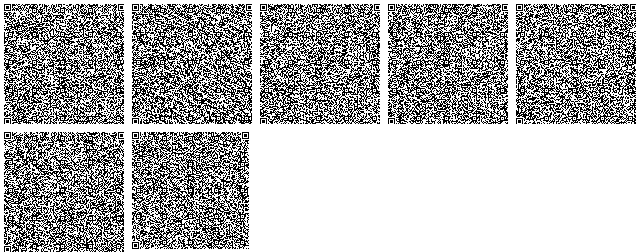 *Штрих-код«Электрондықәкімдік»ақпараттықжүйесіұсынғанэлектрондық-цифрлыққолтаңбаменқолқойылғандеректердіқамтидыШтрих-кодсодержитданные,предоставленныеинформационнойсистемой«Электронныйакимат»иподписанныеэлектронно-цифровойподписьюПриложение 2к стандарту государственной услуги «Назначение выплаты денежных средств на содержание ребенка (детей), переданного патронатным воспитателямФорма(наименование органа)____________________________ЗаявлениеПрошу назначить денежные средства, выделяемых на содержаниеребенка (детей), переданного патронатным воспитателям____________________________________________________________________  (Ф.И.О.(при его наличии), дата рождения, ребенка (детей))Фамилия ____________________________________________________________Имя ___________ Отчество(при его наличии)_________ патронатного воспитателя Адрес ______________________________________________________________Договор о передаче ребенка (детей) на патронатное воспитание от «__» ______ 20 ___года Вид документа, удостоверяющего личность патронатного воспитателя______________________________Серия _______ номер ______ кем выдано ______________________________Индивидуальный идентификационный номер _______________________№ лицевого счета __________ Наименование банка _____________________      В случае возникновения изменений в личных данных обязуюсь в течение 15 рабочихдней сообщить о них.      Предупрежден(а) об ответственности за предоставление недостоверных сведений и поддельных документов.«___» _____________ 20 ___года ___________________ (подпись заявителя)Документы приняты:«___» _________ 20 __ года____________ __________________________________________________     (подпись) (Ф.И.О.(при его наличии), должность лица, принявшего документы)_ _ _ _ _ _ _ _ _ _ _ _ _ _ _ _ _ _ _ _ _ _ _ _ _ _ _ _ _ _ _ _ _ _ _ _ _ _ _ _ _ _ _ _(линия отреза)В случае возникновения изменений в личных данных обязуюсь в течение 15 рабочихдней сообщить о них.Предупрежден(а) об ответственности за предоставление недостоверных сведений и поддельных документов.Заявление гражданина(-ки) ___________________ с прилагаемыми документамив количестве _____ штук принято «___» ________ 20 __ года_____________ _________________________________________________      (подпись)(Ф.И.О.(при его наличии), должность лица, принявшего документы)Приложение 2к приказу Министра образования и науки Республики Казахстанот «___» _________ 2016 года№ ____Приложение 1к приказу Министра образования и науки Республики Казахстан«Об утверждении стандартовгосударственных услуг в сфере семьи и детей»от «13» апреля 2015 года № 198Стандарт государственной услуги«Назначение единовременной денежной выплаты в связи с усыновлением ребенка-сироты и (или) ребенка, оставшегося без попечения родителей»Общие положенияГосударственная услуга «Назначение единовременной денежной выплаты в связи с усыновлением ребенка-сироты и (или) ребенка, оставшегося без попечения родителей» (далее – государственная услуга). Стандарт государственной услуги разработан Министерством образования и науки Республики Казахстан (далее – Министерство).Государственная услуга оказывается местными исполнительными органами городов Астаны и Алматы, районов и городов областного значения, веб-портал «электронного правительства» (далее – услугодатель).Прием заявления и выдача результата оказания государственной услуги осуществляются через:1) канцелярию услугодателя:2) веб-портал «электронного правительства» www.egov.kz (далее – портал).Порядок оказания государственной услуги	4. Сроки оказания государственной услуги: с момента сдачи документов услугодателюи при обращении на портал – десять рабочих дней;максимально допустимое время ожидания для сдачи документов у услугодателю– 20 минут;максимально допустимое время обслуживания у услугодателю – 30 минут.	5. Форма оказания государственной услуги – электронная (частично автоматизированная) и (или) бумажная.6. Результат оказания государственной услуги – решение о назначении единовременной денежной выплаты в связи с усыновлением ребенка-сироты и (или) ребенка, оставшегося без попечения родителей по форме согласно приложение 1 к настоящему стандарту государственной услуги. Форма предоставления результата оказания государственной услуги – электронная и (или) бумажная. В случае обращения услугополучателя за результатом оказания государственной услуги на бумажном носителе результат оказания государственной услуги оформляется в электронной форме, распечатывается, заверяется печатью и подписью уполномоченного лица услугодателя.На портале результат оказания государственной услуги направляется и хранится в «личном кабинете» услугополучателя в форме электронного документа, подписанного электронной цифровой подписью (далее – ЭЦП) уполномоченного лица услугодателя.	7. Государственная услуга оказывается бесплатно физическим лицам (далее – услугополучатель).8. График работы: 1) услугодателя: с понедельника по пятницу включительно, с 9.00 до 18.30 часов, с перерывом на обед с 13.00 часов до 14.30 часов, кроме выходных и праздничных дней, согласно трудовому законодательству Республики Казахстан.Прием заявления и выдача результата оказания государственной услуги осуществляется с 9.00 часов до 17.30 часов с перерывом на обед с 13.00 часов до 14.30 часов. Государственная услуга оказывается в порядке очереди, без предварительной записи и ускоренного обслуживания.2) портала: круглосуточно, за исключением технических перерывов в связи с проведением ремонтных работ (при обращении услугополучателя после окончания рабочего времени, в выходные и праздничные дни согласно трудовому законодательству Республики Казахстан, прием заявления и выдача результата оказания государственной услуги осуществляется следующим рабочим днем).9. Перечень документов, необходимых для оказания государственной услуги при обращении услугополучателя: заявление по форме согласно приложение 2 к настоящему стандарту государственной услуги;копия решения суда об усыновлении ребенка, вступившего в законную силу;копия документа, удостоверяющего личность услугополучателя;копия договора об открытии лицевого счета на имя одного из усыновителей в банке второго уровня или в организации, имеющей лицензию Национального банка Республики Казахстан, на осуществление отдельных видов банковских операций.Документы представляются в подлинниках для сверки, после чего подлинники возвращаются услугополучателю. 	При приеме документов через услугодателяуслугополучателю выдается расписка о приеме соответствующих документов с указанием:номера и даты приема запроса;вида запрашиваемой государственной услуги;количества и название приложенных документов;даты (времени) и места выдачи документов;	5) фамилии, имени, отчество (при его наличии) услугодателя, принявшего заявление на оформление документов;	6) фамилии, имени, отчество (при его наличии) услугополучателя и его контактные телефоны.на портал:	1) запрос по форме электронного документа, удостоверенный ЭЦП услугодателя;	2) электронная копия решения суда об усыновлении ребенка, вступившего в законную силу;	3) электронная копия договора об открытии лицевого счета на имя одного из усыновителей в банке второго уровня или в организации, имеющей лицензию Национального банка Республики Казахстан, на осуществление отдельных видов банковских операций.	На портале прием электронного запроса осуществляется в «личном кабинете» услугополучателя.Сведения о документах, удостоверяющих личность, справки о наличии либо отсутствии сведений по учетам Комитета по правовой статистике и специальным учетам Генеральной прокуратуры Республики Казахстан о совершении лицом преступления, а также супруга(-и), ЦОН и услугодатель получает из соответствующих государственных информационных систем через шлюз «электронного правительства».Услугополучатель дает согласие услугодателю на использование сведений, составляющих охраняемую законом тайну, содержащихся в информационных системах, при оказании государственных услуг, если иное не предусмотрено законами Республики Казахстан.В случае обращения через портал услугополучателю в «личный кабинет» направляется статус о принятии запроса на государственную услугу, а также уведомление с указанием даты и времени получения результата государственной услуги.Порядок обжалования решений, действий (бездействия) местных исполнительных органов областей, города республиканского значения, столицы, районов, городов областного значения, а также услугодателей и (или) их должностных лиц по вопросам оказания государственных услуг	10. Обжалование решений, действий (бездействия) услугодателя и (или) его должностных лиц по вопросам оказания государственных услуг: жалоба подается на имя руководителя услугодателя либо руководителя соответствующего местного исполнительного органа областей, города республиканского значения, столицы (далее – акимат) по адресам, указанным в пункте 12 настоящего стандарта государственной услуги.Жалоба подается в письменной форме по почте либо нарочно через канцелярию услугодателя или акимата. В жалобе физического лица указывается его фамилия, имя, отчество (при его наличии), почтовый адрес, контактный телефон.Подтверждением принятия жалобы является ее регистрация (штамп, входящий номер и дата) в канцелярии услугодателя или акимата с указанием фамилии и инициалов лица, принявшего жалобу, срока и места получения ответа на поданную жалобу. При обращении через портал информацию о порядке обжалования можно получить по телефону Единого контакт-центра по вопросам оказания государственных услуг «1414». При отправке жалобы через портал услугополучателю из «личного кабинета» доступна информация об обращении, которая обновляется в ходе обработки обращения услугодателем (отметки о доставке, регистрации, исполнении, ответ о рассмотрении или отказе в рассмотрении).Жалоба услугополучателя, поступившая в адрес услугодателя подлежит рассмотрению в течение пяти рабочих дней со дня ее регистрации. Мотивированный ответ о результатах рассмотрения жалобы направляется услогополучателю по почте либо выдается нарочно в канцелярии услугодателя.В случае несогласия с результатами оказанной государственной услуги услугополучатель может обратиться с жалобой в уполномоченный орган по оценке и контролю за качеством оказания государственных услуг.Жалоба услугополучателя, поступившая в адрес уполномоченного органа по оценке и контролю за качеством оказания государственных услуг, подлежит рассмотрению в течение пятнадцати рабочих дней со дня ее регистрации.Также информацию о порядке обжалования действий (бездействия) услугодателя и (или) его должностных лиц можно получить по телефону Единого контакт-центра по вопросам оказания государственных услуг «1414».	11. В случаях несогласия с результатами оказанной государственной услуги услугополучатель имеет право обратиться в суд в установленном законодательством Республики Казахстан порядке.Иные требования с учетом особенностей оказания государственной услуги	12. Адреса мест оказания государственной услуги размещены на интернет-ресурсе Министерства www.edu.gov.kz.13. Услугополучатель имеет возможность получения государственной услуги в электронной форме через портал при условии наличия ЭЦП.	14. Услугополучатель имеет возможность получения информации о порядке и статусе оказания государственной услуги в режиме удаленного доступа посредством «личного кабинета» портала.	15. Контактные телефоны справочных служб услугодателя по вопросам оказания государственной услуги размещены на интернет-ресурсах Министерства www.edu.gov.kz, услугодателяwww.bala-kkk.kz. Единый контакт-центр по вопросам оказания государственных услуг «1414».Приложение 1к стандарту государственной услуги «назначение единовременной денежной выплаты в связи с усыновлением ребенка-сироты и (или) ребенка, оставшегося без попечения родителейФорма выходного документа, выданная в бумажном виде местным исполнительным органом городов Астаны и Алматы, районов городов областного значенияФорма  Решение              о назначении единовременной денежной выплаты в связи с усыновлением ребенка-сироты и (или) ребенка, оставшегося без попечения родителей№ ___                                                                                   от «___» ____ 20___ года____________________________________________________________________(наименование органа)Гражданин (ка) __________________________________________________ (фамилия, имя, отчество (при его наличии))Дата обращения _________________________________________________Ф.И.О. (при его наличии)усыновленного ребенка ____________________Дата рождения усыновленного ребенка _____________________________Свидетельство о рождении усыновленного ребенка (запись акта о рождении)№ _____________ Дата выдачи _____________________ наименование органа, выдавшего свидетельство о рождении ребенка (запись акта о рождении) ____________________________________________________________________	Решение суда об усыновлении «_____» ____________ 20__года	Назначенная сумма единовременной денежной выплаты в связи с усыновлением ребенка составляет __________________________ тенге(сумма прописью)	Отказано в назначении единовременной денежной выплатыпо причине: _________________________________________________________        Место печатиРуководитель местного исполнительного органа городов Астаны и Алматы, районов и городов областного значения			        ________________								(подпись)     (фамилия)Форма выходного документа, выданная в электронном виде местным исполнительным органом городов Астаны и Алматы, районов городов областного значения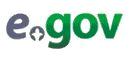 Решение              о назначении единовременной денежной выплаты в связи с усыновлением ребенка-сироты и (или) ребенка, оставшегося без попечения родителей№ ___                                                                                   от «___» ____ 20___ года___________________________________________________________________     (наименование органа)Гражданин (ка) __________________________________________________                                        (фамилия, имя, отчество (при его наличии))Дата обращения _________________________________________________Ф.И.О. (при его наличии)усыновленного ребенка ____________________Дата рождения усыновленного ребенка _____________________________Свидетельство о рождении усыновленного ребенка (запись акта о рождении)№ _____________ Дата выдачи _____________________ наименование органа, выдавшего свидетельство о рождении ребенка (запись акта о рождении) ____________________________________________________________________	Решение суда об усыновлении «_____» ____________ 20__года	Назначенная сумма единовременной денежной выплаты в связи с усыновлением ребенка составляет __________________________ тенге                                                               (сумма прописью)	Отказано в назначении единовременной денежной выплатыпо причине: _________________________________________________________        Место печатиОсы құжат «Электрондыққұжатжәнеэлектрондықцифрлыққолтаңбатуралы» 2003 жылғы7қаңтардағы № 370-II Қазақстан Республикасы Заныңын 7-бабының 1-тармағына сәйкесқағазтасығыштағықұжатқатең.Данный документ согласно пункту 1 статьи 7 ЗРК от 7 января 2003 года «Об электронном документе и электронный цифровой подписи» равнозначен документу на бумажном носителе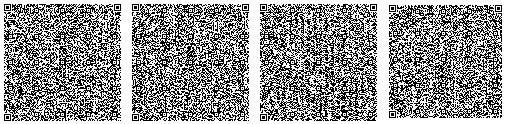 *Штрих-код «Электрондықәкімдік» ақпараттықжүйесіұсынғанжәнеэлектрондық-цифрлыққолтаңбаменқолқойылғандеректердіқамтиды. Штрих-код содержит данные, предоставленные информационной системой «Электронный акимат» и подписанные электронно-цифровой подписьюПриложение 2к стандарту государственной услуги «назначение единовременной денежной выплаты в связи с усыновлением ребенка-сироты и (или) ребенка, оставшегося без попечения родителейФорма      __________________________                                                                                                                       (наименование органа)ЗаявлениеПрошу назначить единовременную денежную выплату в связи с усыновлением ребенка___________________________________________________________________________________________________________________(Ф.И.О.(при его наличии), дата рождения, ребенка (детей)Фамилия ______________________________________________________(усыновителя)Имя ________________ Отчество (при наличии) ________________________Адрес _________________________________________________________
Наименование суда _____________________________________________
Решение суда № ________ от «_____» _____________20 __годаВид документа, удостоверяющего личность усыновителя _________________
Серия _______ номер ______ кем выдано _______________________________Индивидуальный идентификационный номер _______________________№ лицевого счета ______________________________________________Наименование банка ____________________________________________Приложение:      1) копия решения суда об усыновлении ребенка, вступившего в законную силу;2) копия удостоверения личности усыновителя;3) копия свидетельства об усыновлении ребенка;4) копия свидетельства о рождении усыновленного ребенка;5) копия договора об открытии лицевого счета на имя одного из усыновителей в банке второго уровня или в организации, имеющей лицензию Национального банка Республики Казахстан, на осуществление отдельных видов банковских операций.Предупрежден(а) об ответственности за предоставление недостоверных сведений и поддельных документов.«_______» _____________ 20 ___ года Подпись заявителя _________Документы приняты:«_______» _____________ 20 ___ года_________ _____________________________________________________(подпись)                                   (Ф.И.О.(при его наличии), должность лица, принявшего документы)_ _ _ _ _ _ _ _ _ _ _ _ _ _ _ _ _ _ _ _ _ _ _ _ _ _ _ _ _ _ _ _ _ _ _ _ _ _ _ _ _ _ _ _ _ (линия отреза)Заявление гражданина ________________________ с прилагаемыми документами в количестве _______ штук принято «___» ________ 20 ___года  ____________ _________________________________________________         (подпись)                              (Ф.И.О.(при его наличии), должность лица, принявшего документы)ҚұжатэлектрондықүкіметжүйесіндеқұрылғанҚұжатэлектрондықүкіметжүйесіндеқұрылғанЭҮП/ПЭПДокумент сформирован системой электронного правительстваДокумент сформирован системой электронного правительстваХҚКО/ЦОНХҚКО/ЦОНБерілгенкүніАЖО/АРМДатавыдачиДатавыдачиҚұжатэлектрондықүкіметжүйесіндеқұрылғанҚұжатэлектрондықүкіметжүйесіндеқұрылғанЭҮП/ПЭПДокумент сформирован системой электронного правительстваДокумент сформирован системой электронного правительстваХҚКО/ЦОНХҚКО/ЦОНБерілгенкүніАЖО/АРМДатавыдачи